Qualifikationsverfahren Köchin / Koch EFZ Wallis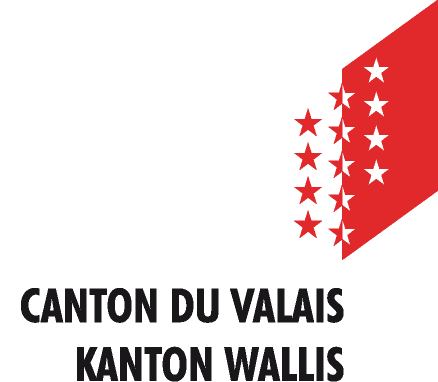 Procédure de qualification Cuisinières/er CFC Valais Pflichtgerichteliste QV Köchin / Koch EFZ Liste des mets imposés PdQ Cuisinières/er CFCAus diesen Gerichten werden für das Pflichtprogramm ein Hauptgang mit einem Fleischgericht, einer Stärkebeilage und einem Gemüsegericht, sowie eine Süßspeise mit einem Feingebäck zusammengestellt. Das Pflichtprogramm wird am Prüfungstag bekannt gegeben. Dans le cadre du programme obligatoire, ces plats sont utilisés pour constituer un plat principal avec une viande, un accompagnement de féculents et un mets de légumes, et un dessert avec des friandises. Le programme obligatoire sera annoncé le jour de l'examen.Fleisch- und Geflügelgerichte / Plats à base de viande et de volailleTrockenhitzetechniken / Technologies de chaleur sèche Rezeptbuch / Livre de recette								  3 	 4Seite / PageFeuchthitzetechniken / Technologies de chaleur humideRezeptbuch / Livre de recette								  3 	 4Seite / PageStärkebeilagen / Mets aux féculentsKartoffelgerichte / Mets aux pommes de terreRezeptbuch / Livre de recette								  3 	 4Seite / PageGetreidegerichte / Mets aux céréalesRezeptbuch / Livre de recette								  3 	 4Seite / PageGemüsegerichte / Mets aux légumesRezeptbuch / Livre de recette								  3 	 4Seite / PageSüßspeisen / EntremetsRezeptbuch / Livre de recette								  3 	4Seite / PageBei den Süßspeisen gehen wir davon aus, dass Sie Garnituren, die nicht im Rezeptbuch oder im Lehrbuch zu finden sind, selbst rezeptieren. Pour les desserts, nous supposons que vous ferez vos propres recettes pour les garnitures qui ne se trouvent pas dans le livre de recettes ou le manuel.Feingebäck / FriandisesRezeptbuch / Livre de recette								  3 	 4Seite / PageAllgemeine HinweiseDie Gerichte sind für 4 Personen, in der Menge dem Menü (5 Gänge) angepasst, herzustellen. Die Seitenzahlen Rezeptbuch Pauli 3. und 4. Auflage sind angegeben.(* bedeutet keine Änderung im Rezept). Betriebseigene Rezepte dürfen verwendet werden.Indications généralesLes plats sont préparés pour 4 personnes, dans la quantité adaptée au menu (5 plats). Les nombres de pages de la 3ième et 4ième édition du livre de recettes Pauli sont indiqué. (* signifie que la recette n'a pas été modifiée). Vous pouvez utiliser vos propres recettes.Schweinsbraten mit Dörrfrüchten 						             550      421 Rôti de porc aux fruits séchésSautierte Schweinsfilet-Medaillons mit Äpfeln und Calvados 			             535	416 Médaillons de filet mignon de porc sautés aux pommes, sauce au CalvadosSaltimbocca alla romana 								525	402 Saltimbocca alla romanaPiccata alla milanese 								             524       380 Piccata milanaiseSautierte Entenbruststreifen mit Ingwer 						             635	404 Aiguillettes de canard au gingembreSautierte Lammhuft mit Pommery-Senf-Jus und Origano 			             531      410 Quasi d’agneau sauté au jus de moutarde Pommery et à l‘origanIm Ei sautiertes, gefülltes Kalbsschnitzel mit Spinat und Gorgonzola 		             523	356 Escalope de veau farcie aux épinards et au gorgonzola sautée à l’œufGrilliertes, doppeltes Entrecôte Contadino 					             542	353 Entrecôte double grillée ContadinoGebratenes Lammkarree in der Kräuterkruste 				                          547	336Carré d’agneau à la provençale Grilliertes Pouletbrüstchen Teufelsart 					                          623      352Suprêmes de poulet grillés à la diable Pollo a la chilindron								             679	388Pollo a la chilindronSautierte Engadiner Kalbfleischröllchen						             526	403Paupiettes de veau sautées engadinoiseGlasierte Kalbsbrustschnitten mit Ratatouille 				                          571	348 Tendrons de veau glacés à la ratatouilleRindschmorbraten Burgunder Art 						             586	398 Bœuf braisé bourguignonneWiener Kalbsrahmgulasch 							             593	428 Goulache de veau à la crème viennoiseLammfrikassee mit Curry 							             589	372 Fricassée d’agneau au curry	Rindsdünstragout mit Tomaten und Oliven 					              591	393 Estouffade de bœuf aux tomates et aux olivesRindsragout mit Balsamico-Sauce                                			                           585	397Ragoût de bœuf, sauce balsamiqueKalbsblankett mit buntem Gemüse 						              602	359Blanquette de veau aux légumes variés Geflügelfrikassee mit Estragon 						                           617	340 Fricassée de volaille à l‘estragonGlasierter Münchner Bierbraten 							 578	351 Cou de porc glacé à la bière munichoiseKalbsragout Grossmutterart							              579	363Ragoût de veau grand-mèreKarbonade von Rindfleisch mit Peperonistreifen					              582	368Carbonnade de bœuf aux poivronsBratkartoffeln 								                          444	269 Pommes rissoléesBäckerinkartoffeln 									 444	267Pommes boulangère Berner Rösti									              447	267Rösti bernoiseLyoner Kartoffeln 								              447	284 Pommes lyonnaiseDuchesse-Kartoffeln 								              440	272Pommes duchesse Dauphine-Kartoffeln 								              450	270 Pommes dauphineFrittierte Kartoffelkugeln mit Schinken 						              452	274 Pommes Saint-FlorentinFrittierte Mandelkartoffelkugeln 							              453	275 Pommes BernyGratinierte Kartoffelscheiben							              438	278Pommes savoyardeGratiniertes Kartoffelpüree							              434	278Pommes Mont-d‘OrKartoffelgaletten 									 446	280 Pommes galettesKartoffelpüree 									              434	282 Pommes puréeKartoffelgratin 									              442	280 Gratin dauphinoisSchmelzkartoffeln 									 436	288Pommes fondantesBrandteignocken									 481	294Gnocchi parisienneBirnenkartoffeln                          							 449	268Pommes WilliamsNudeln (Tomaten, Kräuter, Safran*)                                           	                                       472      304Nouilles (pâte de base) (tomates, herbes, safran)Pilaw-Reis (Ingwer, Brunoise, Zitrone, Kräuter, Peperoni*) 	                                       508      306Riz pilaf (gingembre, brunoise, citron, herbes, poivrons)				Safranrisotto 									              511	313Risotto au safran Polenta Bramata 								              509	308 Polenta BramataGriessnocken 								                           503     298Gnocchi romaineSpätzli 									                           497     318 Spätzli / frisettesKokosreis 										 505     302 Riz au cocoBulgur Pilaw mit Gemüsen                                      				                 501Boulghour pilaf aux légumesEbly mit Kokosmilch und Gewürzen                                          			                 502Ebly au lait de coco et aux épicesPolenta mit Mascarpone                           						 509Polenta au mascarponeHaferküchlein 									              515     299 Galettes d‘avoineFrittierte Auberginen mit Haselnüssen mit rotem Peperoni-Coulis 		              411	239 Aubergines frites aux noisettes avec coulis de poivrons rougeGedünstete Kefen 								              400	241Pois mange-tout étuvés Gedünsteter Blattspinat mit Pinienkernen 					              400	241Epinards étuvés aux pignonsGedämpfter Broccoli mit Parmesan						              393	241 Brocoli cuit à la vapeur au parmesanGefüllte Tomaten provenzalische Art 					                           409	245 Tomates farcies provençaleGeschmorte Brüsseler Endivien 						              395	246 Chicorée braiséeGeschmorte Dörrbohnen mit getrockneten Birnen 				              395	248 Haricots secs braisés et poires séchéesGeschmorter Fenchel 							                           396	248 Fenouil braiséGeschmorter Lattich mit Gemüsen 						              396	249 Laitue braisée aux légumesGeschmorter Rotkohl 								              397	250 Chou rouge braiséTournierte, glasierte Gurken 							              401	251 Concombres tournés, glacésGeschmorter Stangensellerie mit Tomatenwürfeln 				              398	251 Céleri en branches braisé aux tomates concasséesGlasierte Karotten 								              402	252Carottes glacées Gratinierter Blumenkohl 								  410	253Chou-fleur gratinéGurken mit Dillrahmsauce 							               405	254Concombres à la crème et à l‘aneth Junge Erbsen französische Art 						                            405	255 Petits pois françaiseKarottenflan 									               394	255 Flan de carottesGedämpfte Kohlraben mit Butter 							  394	257 Choux-pommes au beurreKrautstiele an Rahmsauce 							               389	257 Côtes de bettes à la crèmeRatatouille 									               406	260RatatouilleSautierte Auberginen im Ei und Kräutern						  416	261 Aubergines sautées à l’œuf et herbesSautierte Zucchetti mit Rucolapesto 						               417	262 Courgettes sautées au pesto de roquetteSpargeln Mailänder Art								               390	264 Asperges milanaiseZucchetti provenzalische Art 						                            408	266 Courgettes provençaleVichy-Karotten 									               408	266 Carottes VichyApfelkrapfen mit Aprikosensauce					                815/776   531/495Rissoles aux pommes avec sauce aux abricotsApfelkrapfen mit Vanillesauce                           			                             815/778   531/497Rissoles aux pommes avec sauce à la vanilleQuarkkrapfen mit Himbeersauce 			                                                     830	495Rissoles au séré avec sauce au framboisesAprikosenkuchen mit Guss und Vanilleglace     			                            853/848    502/554 Tarte aux abricots avec appareil et glace à la vanilleApfel- oder Aprikosenkuchen                                                                                                852     500Tarte aux pommes ou abricotsBirnenjalousie mit Vanillesauce 	                                 		                            820/778    536/497Jalousie aux poires avec sauce à la vanillePfannkuchen mit Äpfeln 				                                                     827	540Crêpes aux pommesBayerische Creme         				                                                     770	489Crème bavaroiseGestürzte Bayerische Schokoladencreme mit karamellisierten Birnenspalten*     	  770     489 Crème bavaroise avec crème au chocolat et poires caramélisés*Gestürzte Bayerische Creme mit marinierten Erdbeeren* 			               770	489 Crème bavaroise aux fraises marinésBayerische Kaffeecreme mit Melonenkugeln*				                            770	489Crème bavaroise au crème à café avec des boules de melonCreme französische Art mit Früchten						               786	508 Crème française avec fruitsDunkle Schokoladenmousse mit Orangenfilets*					               791	509 Mousse au chocolat noir avec des filets d‘oranges*Dunkle Schokoladenmousse mit Himbeersauce 		                                        791     509Mousse au chocolat noir avec sauce framboiseWeiße Schokoladenmousse mit Orangen-Honig-Sauce		                            795/777   526/496Mousse au chocolat blanc avec sauce à l’orange au mielErdbeermousse mit Beerenkompott* 						               792	 511Mousse aux fraises avec compote aux baies*Himbeer-Schaumgefrorenes mit marinierten Beeren* 			                            846     552 Mousse glacée au framboise avec baies marinés*Aprikosenglace mit Fruchtsalat					                            836/807   546/513Glace à l’abricot avec macédoine de fruitsRahmgefrorenes mit Schokolade und pochierten Weißweinbirnen                                       843    550Parfait glacé au chocolat et poires pochés au vin blancEisauflauf Grand Marnier 				                                                      839	547Soufflé glacé au Grand MarnierFlammeri mit Erdbeeren und Erdbeersauce 			                             787/776   512/495 Flamri aux fraises et sauce aux fraisesGestürzte Karamellcreme 					                                         786	514Crème renversée au caramelGestürzte Karamellcreme mit marinierten Früchten*           			               786	514 Crème renversée au caramel avec fruits marinés*Mandelcreme mit pochierten Aprikosen* 						   774	492Blanc-manger avec abricots pochés*Mandelcreme mit frischen Beeren							   774	492Blanc-manger avec baies frais Grieß Viktoria mit Erdbeer-Kiwi Salat* 						                788	515 Semoule Victoria avec salade fraises-kiwi*Panna cotta mit Himbeersauce			                                                      808/776   519/495Panna cotta avec sauce aux framboisesPanna cotta mit Erdbeeren					                                         808    519Panna cotta avec fraisesTiramisu							                                         810	525TiramisuWindbeutel gefüllt mit Diplomatencreme 				               804/771   527/490 Choux à la crème avec crème diplomateBrownies 										 869	556 BrowniesKokosmakronen 									 874	561 Macarons à la noix de cocoMailänderli 									              875	561 MilanaisHaselnuss-Cantucci 								              871	557 Cantucci aux noisettesHeidelbeer-Muffins									 873	558Muffins aux myrtillesKaramell-Tuiles 									 873	560 Tuiles au caramelSablés 									                           878	563 SablésSpitzbuben 									              880	563 MiroirsVanillegipfeli 									              881	564 Croissants à la vanilleAmaretti 										 868	556AmarettiBasler Brunsli 							                                       869	557Brunsli BâloiseHaselnussmakronen 					                                                    872	558Macarons aux noisettesKokosnussmakronen 					                                                    874	561Macarons à la noix de cocoMandelbiskuit									             876	562Biscuits aux amandesPreußen									             878	562Cœurs de France / Prussiennes